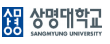 대학원생을 위한 한국어 집중 교육프로그램 지원서학기2020학년도 겨울학기2020학년도 겨울학기2020학년도 겨울학기시간 선택오전반(09:00~13:00) 오전반(09:00~13:00) 오전반(09:00~13:00) 오전반(09:00~13:00) 오전반(09:00~13:00) 학기2020학년도 겨울학기2020학년도 겨울학기2020학년도 겨울학기시간 선택   □ 오후반(14:00~18:00)   □ 오후반(14:00~18:00)   □ 오후반(14:00~18:00)   □ 오후반(14:00~18:00)   □ 오후반(14:00~18:00)소속 대학원                   학과 특수대학원               학과 대학원                   학과 특수대학원               학과과정 석사과정 박사과정 석사과정 박사과정 석사과정 박사과정학번학번성명한글성명영문생년월일생년월일성별성별한국 연락처한국 연락처자택전화☎:                     휴대전화HP:자택전화☎:                     휴대전화HP:자택전화☎:                     휴대전화HP:자택전화☎:                     휴대전화HP:자택전화☎:                     휴대전화HP:자택전화☎:                     휴대전화HP:자택전화☎:                     휴대전화HP:자택전화☎:                     휴대전화HP:E-MAILE-MAILSNS계정(ID)(카카오톡 / 위쳇)SNS계정(ID)(카카오톡 / 위쳇)카카오톡ID:                          위쳇ID:카카오톡ID:                          위쳇ID:카카오톡ID:                          위쳇ID:카카오톡ID:                          위쳇ID:카카오톡ID:                          위쳇ID:카카오톡ID:                          위쳇ID:카카오톡ID:                          위쳇ID:카카오톡ID:                          위쳇ID:본인은 귀 교육원의 【대학원생을 위한 한국어 집중 교육프로그램】에 지원합니다. 년      월      일 지원자:                  (날인 또는 서명)상명대학교 국제언어문화교육원장 귀하본인은 귀 교육원의 【대학원생을 위한 한국어 집중 교육프로그램】에 지원합니다. 년      월      일 지원자:                  (날인 또는 서명)상명대학교 국제언어문화교육원장 귀하본인은 귀 교육원의 【대학원생을 위한 한국어 집중 교육프로그램】에 지원합니다. 년      월      일 지원자:                  (날인 또는 서명)상명대학교 국제언어문화교육원장 귀하본인은 귀 교육원의 【대학원생을 위한 한국어 집중 교육프로그램】에 지원합니다. 년      월      일 지원자:                  (날인 또는 서명)상명대학교 국제언어문화교육원장 귀하본인은 귀 교육원의 【대학원생을 위한 한국어 집중 교육프로그램】에 지원합니다. 년      월      일 지원자:                  (날인 또는 서명)상명대학교 국제언어문화교육원장 귀하본인은 귀 교육원의 【대학원생을 위한 한국어 집중 교육프로그램】에 지원합니다. 년      월      일 지원자:                  (날인 또는 서명)상명대학교 국제언어문화교육원장 귀하본인은 귀 교육원의 【대학원생을 위한 한국어 집중 교육프로그램】에 지원합니다. 년      월      일 지원자:                  (날인 또는 서명)상명대학교 국제언어문화교육원장 귀하본인은 귀 교육원의 【대학원생을 위한 한국어 집중 교육프로그램】에 지원합니다. 년      월      일 지원자:                  (날인 또는 서명)상명대학교 국제언어문화교육원장 귀하본인은 귀 교육원의 【대학원생을 위한 한국어 집중 교육프로그램】에 지원합니다. 년      월      일 지원자:                  (날인 또는 서명)상명대학교 국제언어문화교육원장 귀하본인은 귀 교육원의 【대학원생을 위한 한국어 집중 교육프로그램】에 지원합니다. 년      월      일 지원자:                  (날인 또는 서명)상명대학교 국제언어문화교육원장 귀하◈등록금: 600,000원◈입금계좌: 우리은행 1005-201-890887(예금주: 상명대학교)◈등록금: 600,000원◈입금계좌: 우리은행 1005-201-890887(예금주: 상명대학교)◈등록금: 600,000원◈입금계좌: 우리은행 1005-201-890887(예금주: 상명대학교)◈등록금: 600,000원◈입금계좌: 우리은행 1005-201-890887(예금주: 상명대학교)◈등록금: 600,000원◈입금계좌: 우리은행 1005-201-890887(예금주: 상명대학교)◈등록금: 600,000원◈입금계좌: 우리은행 1005-201-890887(예금주: 상명대학교)◈등록금: 600,000원◈입금계좌: 우리은행 1005-201-890887(예금주: 상명대학교)◈등록금: 600,000원◈입금계좌: 우리은행 1005-201-890887(예금주: 상명대학교)◈등록금: 600,000원◈입금계좌: 우리은행 1005-201-890887(예금주: 상명대학교)◈등록금: 600,000원◈입금계좌: 우리은행 1005-201-890887(예금주: 상명대학교)